PURPOSE OF THE REPORT  This report seeks approval of the draft 2018/2019 Monitoring Report (MR) for both the   South Ribble Local Plan and the Central Lancashire Core Strategy, they are then required to be published on the Council’s website as soon as possible after approval.RECOMMENDATIONSThat the draft Monitoring Reports be approved for publication on the Council’s website. Any changes to be agreed by the committee will be incorporated into the Monitoring Report prior to publication.That authority is delegated to the Director for Planning and Property to make minor text, layout and formatting changes prior to publication, as necessary.CORPORATE PRIORITIES4. 	The report relates to the following corporate priorities: Projects relating to People in the Corporate Plan:BACKGROUND TO THE REPORTThe Town and Country Planning (Local Planning) (England) Regulations 2012 requires    every local planning authority to produce a Monitoring Report (MR). The legal requirement to produce a monitoring report is written based on there being   policies in the Local Plan 2015 which can be monitored. The Central Lancashire Core Strategy was adopted in 2012 and is also monitored as part of this report. The Local Plan (adopted 2015), Performance Monitoring Framework indicators and the Central Lancashire Core Strategy Performance Monitoring Framework are monitored as part of this MR.PROPOSALS (e.g. RATIONALE, DETAIL, FINANCIAL , PROCUREMENT)Monitoring is a key feature of the new development plan system introduced by the Town and Country Planning (Local Planning) (England) Regulations 2012. The Regulations require each local authority to produce an MR. This is the fifteenth Monitoring Report to be produced by the Council and covers the period 1st April 2018 to 31st March 2019. This document should be published on the Council’s website as soon as possible after approval.MR’s should cover the following matters:Report progress against the timetable and milestones set out in the Local Development Scheme which is in operation in the period covered by the MRAssess how policies are being implementedIdentify whether policies need to be amended or replaced in the futureThe Local Development Scheme in operation during the monitoring period was published in February 2019 and will cover the period February 2019 – June 2022. Progress can be summarised as follows:Evidence gathering and background work on the review of the Local Plan and Core Strategy has commenced;The needs of Gypsies, Travellers and Travelling Showpeople will be incorporated into the revised Local Plan.The MR reports on some contextual indicators for the Local Plan 2015 which provides a broad picture of the social, economic and environmental circumstances in the borough.  They establish a baseline position from which change can be measured and are selected to reflect key characteristics and issues in South Ribble.Some of the indicators cannot be updated on an annual basis as they are Census data (which is collected every 10 years with the next being 2021) from those that can the following are a selection:The total number of housing completions was 471There have been 97 affordable dwellings completedOur three parks with Green Flag status have retained the awardSome key findings from the Core Strategy Performance Monitoring indicators which haven’t been covered elsewhere are:The total of 512 affordable dwellings delivered across Central Lancashire has exceeded the Core Strategy overall target of 126 dwellings by 386 dwellings.The total number of all dwellings completed was 1,849 in all three authorities which is 508 units above the target of 1,341 set in the Core Strategy.Employment land take up was 7.11 hectares. In relation to employment, take-up is currently below the Core Strategy target however delivery initiatives have been set up to secure and deliver such development in the future.In reporting on output and contextual indicators, the MR will be a source document for the monitoring of objectives, targets and indicators for the Central Lancashire Core Strategy (2012) the South Ribble Local Plan (2015) and other development plan documents.CONSULTATION CARRIED OUT AND OUTCOME OF CONSULTATION 15. NoneFinancial implications16.	The purpose of the report is to seek approval to publish the Monitoring Report on the Council’s website and therefore there are no financial implications. The cost of producing and publishing the Monitoring Report is met from within existing budgets.LEGAL IMPLICATIONS17. 	Failure to produce an MR would be contrary to the requirements of the Town and Country Planning (Local Planning) (England) Regulations 2012.AIR QUALITY IMPLICATIONS18.    Air quality comments to follow. COMMENTS OF THE STATUTORY FINANCE OFFICER19.	There are no direct financial implications as a result of approving the recommendation in this report.  Clearly the delivery of the South Ribble Local Plan plays an essential role with regard to service delivery which in turn impacts on core income and the funding of City Deal.COMMENTS OF THE MONITORING OFFICER20.	The Council is required by the Regulations referred to in the body of the report to produce these monitoring reports. This gives members the opportunity to assess the progress that is being made in a number of key areas.OTHER IMPLICATIONS: BACKGROUND DOCUMENTS South Ribble Local Development Scheme February 2019 – June 2022.Central Lancashire Adopted Core Strategy Performance Monitoring Framework July 2012.South Ribble Local Plan, adopted July 2015. Performance Monitoring Framework.APPENDICES Appendix A – South Ribble Monitoring ReportAppendix B – Central Lancashire Monitoring ReportJonathan NoadDirector of Planning and PropertyREPORT TO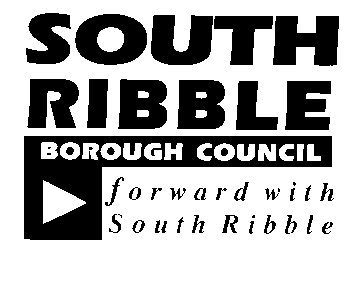 ONONPlanning Committee4 March 20204 March 2020TITLETITLEREPORT OFREPORT OFSOUTH RIBBLE LOCAL PLAN/CENTRAL LANCASHIRE CORE STRATEGY 2018/2019 MONITORING REPORTS.SOUTH RIBBLE LOCAL PLAN/CENTRAL LANCASHIRE CORE STRATEGY 2018/2019 MONITORING REPORTS.Director of Planning and PropertyDirector of Planning and PropertyIs this report confidential?No Excellence, Investment and Financial SustainabilityHealth, Leisure and WellbeingPlace, Homes and EnvironmentOur People and CommunitiesHR & Organisational Development ICT / TechnologyProperty & Asset ManagementRisk Equality & Diversity NoneNoneNone          A risk assessment was undertaken as part of the Local   Development Scheme and is subject to review.NoneReport Author:Telephone:Date:Paul Peckham01772- 62555321 February 2020